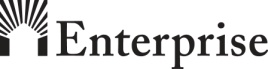 Sample BANK Account Statement and Balancing ExerciseThis is a sample checking account bank statement showing checks that have cleared the bank. Use this to practice the steps you will take to balance your checking account each month.Open your bank statement and look for charges (other than checks) made against your account.Subtract those charges from your checkbook register.Remove your canceled checks from your statement and put them in order by check number.Compare the amounts on the canceled checks and deposits with the amounts written in your checkbook register. Check off all canceled checks and deposits in the checkbook register.Insert the last balance shown on your bank statementAdd deposits not credited to your account.Deduct all checks that are outstanding (not checked off in your checkbook register, and therefore not yet charged to your account).Your adjusted balance should agree with the balance in your checkbook register. If it doesn’t, check your addition and subtraction, then check to be sure you have entered all the numbers correctly.Copyright 2000, National Endowment for Financial Education, Englewood, Colorado. All rights reserved. Reprinted with permission. Reproduction must include this copyright and is allowed for noncommercial purposes only.1 THIS FIRST BANK1 THIS FIRST BANK1 THIS FIRST BANKFirstChoice AccountFirstChoice AccountFirstChoice AccountMANDARIN BRANCH4444 THIS STREETANYTOWN, STATE 00000-0000CUSTOMER SERVICE 24 HOURS A DAY, 888-000-0000MANDARIN BRANCH4444 THIS STREETANYTOWN, STATE 00000-0000CUSTOMER SERVICE 24 HOURS A DAY, 888-000-0000MANDARIN BRANCH4444 THIS STREETANYTOWN, STATE 00000-0000CUSTOMER SERVICE 24 HOURS A DAY, 888-000-0000ACCOUNTJOHN Q. CUSTOMERJOHN Q. CUSTOMER12345-678910STATEMENT PERIODANYTOWN, STATE 00000-0000ANYTOWN, STATE 00000-00001-1-2000 TO 2-1-2000THANK YOU FOR BANKING WITH THISFIRSTTHANK YOU FOR BANKING WITH THISFIRSTTHANK YOU FOR BANKING WITH THISFIRSTSUMMARY OF YOUR ACCOUNTSSUMMARY OF YOUR ACCOUNTSCHECKINGCHECKINGSAVINGSBEGINNING BALANCE500.000DEPOSITS538.68WITHDRAWALS629.73SERVICE CHARGES/FEES6.00ENDING BALANCE794.57MIN BAL ON 2-1-0054.87CHECKING ACTIVITYCHECKING ACTIVITYCHECKING ACTIVITYDEPOSITSPOSTEDAMOUNTDESCRIPTION1-05230.66DEPOSIT1-15765.50DEPOSITWITHDRAWALSCKNOPAIDAMOUNT1061-16632.751071-2435.981081-2672.43POSTEDAMOUNTDESCRIPTION1-2140.00ATM WITHDRAWAL1-2220.00ATM WITHDRAWALCHECKING SERVICES CHARGE AND FEE SUMMARYCHECKING SERVICES CHARGE AND FEE SUMMARYCHECKING SERVICES CHARGE AND FEE SUMMARYAMOUNTDESCRIPTION6.00MONTHLY SERVICE CHARGEMONTHLY SERVICE CHARGE